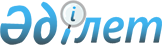 О бюджете города на 2015-2017 годы
					
			Утративший силу
			
			
		
					Решение Атырауского городского маслихата Атырауской области от 19 декабря 2014 года № 234. Зарегистрировано Департаментом юстиции Атырауской области 23 января 2015 года № 3097. Утратило силу решением Атырауского городского маслихата Атырауской области от 15 января 2016 года № 332      Сноска. Утратило силу решением Атырауского городского маслихата Атырауской области от 15.01.2016 № 332 (вводится в действие со дня подписания).

      Примечание РЦПИ:

      В тексте документа сохранена пунктуация и орфография оригинала.

      В соответствии со статьей 9 Бюджетного кодекса Республики Казахстан от 4 декабря 2008 года, статьей 21 Закона Республики Казахстан от 24 марта 1998 года "О нормативных правовых актах" и подпунктом 1) пункта 1 статьи 6 Закона Республики Казахстан от 23 января 2001 года "О местном государственном управлении и самоуправлении в Республике Казахстан", Атырауский городской маслихат РЕШИЛ:

      1. Утвердить городской бюджет на 2015–2017 годы согласно приложениям 1, 2, 3 соответственно, в том числе на 2015 год в следующих объемах:

      1) доходы – 72 437 100 тысяч тенге, в том числе:

      налоговые поступления – 67 815 431 тысяч тенге;

      неналоговые поступления – 846 027 тысяч тенге;

      поступления от продажи основного капитала – 1 157 250 тысяч тенге;

      поступления трансфертов – 2 834 933 тысяч тенге;

      2) затраты – 73 226 694 тысяч тенге;

      3) чистое бюджетное кредитование – 0 тысяч тенге:

      бюджетные кредиты – 0 тысяч тенге;

      погашение бюджетных кредитов – 0 тысяч тенге;

      4) сальдо по операциям с финансовыми активами – 200 000 тысяч тенге:

      приобретение финансовых активов – 200 000 тысяч тенге;

      поступления от продажи финансовых активов государства – 0 тысяч тенге;

      5) дефицит (профицит) бюджета – -989 594 тысяч тенге;

      6) финансирование дефицита (использование профицита) бюджета – 3 330 589 тысяч тенге, в том числе:

      поступление займов – 3 066 786 тысяч тенге;

      погашение займов – 756 000 тысяч тенге;

      используемые остатки бюджетных средств – 603 471 тысяч тенге.

      Сноска. Пункт 1 с изменениями, внесенными решениями Атырауского городского маслихата Атырауской области от 27.03.2015 № 262; 19.06.2015 № 278; от 09.09.2015 № 292; от 19.11.2015 № 305; 18.12.2015 № 314 (вводится в действие с 01.01.2015).

       2. Утвердить на 2015 год объемы бюджетных изъятий из бюджета города Атырау в областной бюджет в сумме 46 976 166 тысяч тенге.

      3. Установить:

      выплату с 1 января 2015 года ежемесячной надбавки за особые условия труда к должностным окладам работников государственных учреждений, не являющихся государственными служащими, а также работников государственных казенных предприятий, финансируемых из местных бюджетов, в размере 10 процентов;

      с 1 июля 2015 года оплату труда работникам государственных учреждений, не являющихся государственными служащими, а также работников государственных казенных предприятий, финансируемых из местных бюджетов, в связи с внедрением новой модели системы оплаты труда.

      4. Учесть, что в городском бюджете на 2015 год предусмотрены целевые текущие трансферты из республиканского бюджета в следующих размерах:

      546 537 тысяч тенге – на оплату труда по новой модели системы оплаты труда и выплату ежемесячной надбавки за особые условия труда к должностным окладам работников государственных учреждений, не являющихся государственными служащими, а также работников государственных казенных предприятий, финансируемых из местных бюджетов;

      1 400 760 тысяч тенге – на реализацию государственного образовательного заказа в дошкольных организациях образования;

      218 172 тысяч тенге - на повышение оплаты труда учителям, прошедшим повышение квалификации по трехуровневой системе;

      4 118 тысяч тенге – на выплату государственной адресной социальной помощи;

      1 426 тысяч тенге – на выплату государственных пособий на детей до 18 лет;

      36 124 тысяч тенге – на оказание социальной защиты и помощи населению;

      57 918 тысяч тенге – на проведение мероприятий, посвященных семидесятилетию Победы в Великой Отечественной войне;

      16 573 тысяч тенге - на содержание подразделений местных исполнительных органов агропромышленного комплекса;

      3 455 тысяч тенге - на содержание штатной численности отделов регистрации актов гражданского состояния.

      Сноска. Пункт 4 с изменениями, внесенными решениями Атырауского городского маслихата Атырауской области от 27.03.2015 № 262; 19.06.2015 № 278; от 09.09.2015 № 292; от 19.11.2015 № 305 (вводится в действие с 01.01.2015).

       5. Учесть, что в городском бюджете на 2015 год предусмотрены целевые текущие трансферты из областного бюджета в следующих размерах:

      7 799 тысяч тенге – на содержание ребенка (детей), переданного патронатным воспитателям;

      595 тысяч тенге – на выплату единовременных денежных средств казахстанским гражданам, усыновившим (удочерившим) ребенка (детей) - сироту и ребенка (детей), оставшегося без попечения родителей;

      9 474 тысяч тенге - на обследование психического здоровья детей и подростков и оказание психолого-медико-педагогической консультативной помощи населению;

      4 000 тысяч тенге – на внедрение обусловленной денежной помощи по проекту "Өрлеу"; 

      178 тысяч тенге – на возмещение владельцам стоимости изымаемых и уничтожаемых больных животных, продуктов и сырья животного происхождения;

      47 609 тысяч тенге – на систему электронного обучения "e-learning";

      организация летнего отдыха учащихся – 1 772 тысяч тенге.

      Сноска. Пункт 5 с изменениями, внесенными решениями Атырауского городского маслихата Атырауской области от 27.03.2015 № 262; 19.06.2015 № 278; от 09.09.2015 № 292; от 19.11.2015 № 305(вводится в действие с 01.01.2015).

       6. Учесть, что в городском бюджете на 2015 год предусмотрены целевые трансферты на развитие из республиканского бюджета в следующих размерах:

      100 017 тысяч тенге – на проектирование, развитие и (или) обустройство инженерно–коммуникационной инфраструктуры;

      750 000 тысяч тенге – на развитие системы водоснабжения и водоотведения;

      200 000 тысяч тенге – на увеличение уставных капиталов специализированных уполномоченных организаций.

      Сноска. Пункт 6 с изменениями, внесенным решением Атырауского городского маслихата Атырауской области от 27.03.2015 № 262 (вводится в действие с 01.01.2015).

       7. Учесть, что в городском бюджете на 2015 год на проектирование и (или) строительство, реконструкцию жилья коммунального жилищного фонда в рамках Программы развития регионов до 2020 года в сумме 3 688 556 тысяч тенге, в том числе:

      целевые трансферты на развитие из республиканского бюджета:

      35 500 тысяч тенге – на строительство жилья для очередников;

      169 938 тысяч тенге – на строительство жилья для молодых семей;

      кредиты:

      1 142 123 тысяч тенге - на проектирование и (или) строительство жилья.

      2 340 995 тысяч тенге – кредитование на реконструкцию и строительство систем тепло-, водоснабжения и водоотведения за счет целевого трансферта из Национального фонда Республики Казахстан.

      Сноска. Пункт 7 в редакции решения Атырауского городского маслихата Атырауской области от 27.03.2015 № 262 (вводится в действие с 01.01.2015).

       8. Утвердить резерв местного исполнительного органа на 2015 год в сумме 326 074 тысяч тенге.

      Сноска. Пункт 8 с изменением, внесенным решением Атырауского городского маслихата Атырауской области от 27.03.2015 № 262 (вводится в действие с 01.01.2015).

       9. Утвердить перечень местных прграмм, не подлежащих секвестру в процессе исполнения местного бюджета на 2015 год, согласно приложению 4.

      10. Утвердить на 2015 год перечень бюджетных программ по аппаратам акимов района в городе, города районного значения, поселка, села, сельского округа согласно приложению 5.

      11. Контроль за исполнением настоящего решения возложить на постоянную комиссию (С. Ерубаев) по вопросам экономики, развития предпринимательства, индустрии, торговли, налога и бюджета.

      12. Настоящее решение вводится в действие с 1 января 2015 года.

      13. Произведенные кассовые расходы по спецификам 111 "Оплата труда", 121 "Социальный налог" и 122 "Социальные отчисления в Государственный фонд социального страхования" программы 06 9 451 001 "Услуги по реализации государственной политики на местном уровне в области обеспечения занятости и реализации социальных программ для населения" в сумме 517 628 тенге, 27 951 тенге и 23 294 тенге перенести с подпрограммы 015 "За счет средств местного бюджета" соответственно на специфики 111 "Оплата труда" , 121 "Социальный налог" и 122 "Социальные отчисления в Государственный фонд социального страхования" подпрограммы 011 "За счет трансфертов из республиканского бюджета".

      Сноска. Решение дополнено пунктом 13 в соответствии с решением Атырауского городского маслихата Атырауской области от 27.03.2015 № 262 (вводится в действие с 01.01.2015).

 Бюджет города на 2015 год      Сноска. Приложение 1 в редакции решения Атырауского городского маслихата Атырауской области от 18.12.2015 № 314 (вводится в действие с 01.01.2015).

 Бюджет города на 2016 год Бюджет города на 2017 год Перечень местных бюджетных программ, не подлежащих секвестированию в процессе исполнения местных бюджетов на 2015 Перечень бюджетных программ аппаратов акима сельского (поселкового) округа      Сноска. Приложение 5 в редакции решения Атырауского городского маслихата Атырауской области от 19.11.2015 № 305 (вводится в действие с 01.01.2015).


					© 2012. РГП на ПХВ «Институт законодательства и правовой информации Республики Казахстан» Министерства юстиции Республики Казахстан
				Председатель ХХХ сессии

Б. Казиманов

Секретарь Атырауского

городского маслихата

Приложение 1 к решению городского маслихата от 19 декабря 2014 года № 234 Категория

 Категория

 Категория

 Категория

 Категория

 Категория

 Категория

 Категория

Сомасы, мың теңге

Класс

Класс

Класс

Класс

Класс

Класс

Класс

Сомасы, мың теңге

Подкласс

Подкласс

Подкласс

Подкласс

Сомасы, мың теңге

Наименование

Наименование

Наименование

Сомасы, мың теңге

1

2

2

2

3

4

4

4

5

I. ДОХОДЫ

I. ДОХОДЫ

I. ДОХОДЫ

72 437 100

1

Налоговые поступления

Налоговые поступления

Налоговые поступления

67 815 431

01

01

01

Подоходный налог

Подоходный налог

Подоходный налог

25 926 455

2

Индивидуальный подоходный налог

Индивидуальный подоходный налог

Индивидуальный подоходный налог

25 926 455

03

03

03

Социальный налог

Социальный налог

Социальный налог

30 953 500

1

Социальный налог

Социальный налог

Социальный налог

30 953 500

04

04

04

Hалоги на собственность

Hалоги на собственность

Hалоги на собственность

5 694 976

1

Hалоги на имущество

Hалоги на имущество

Hалоги на имущество

4 427 768

3

Земельный налог

Земельный налог

Земельный налог

370 502

4

Hалог на транспортные средства

Hалог на транспортные средства

Hалог на транспортные средства

896 248

5

Единый земельный налог

Единый земельный налог

Единый земельный налог

458

05

05

05

Внутренние налоги на товары, работы и услуги

Внутренние налоги на товары, работы и услуги

Внутренние налоги на товары, работы и услуги

4 520 248

2

Акцизы

Акцизы

Акцизы

3 739 559

3

Поступления за использование природных и других ресурсов

Поступления за использование природных и других ресурсов

Поступления за использование природных и других ресурсов

217 353

4

Сборы за ведение предпринимательской и профессиональной деятельности

Сборы за ведение предпринимательской и профессиональной деятельности

Сборы за ведение предпринимательской и профессиональной деятельности

526 277

5

Налог на игорный бизнес

Налог на игорный бизнес

Налог на игорный бизнес

37 059

07

07

07

Прочие налоги

Прочие налоги

Прочие налоги

96

1

Прочие налоги

Прочие налоги

Прочие налоги

96

08

08

08

Обязательные платежи, взимаемые за совершение юридически значимых действий и (или) выдачу документов уполномоченными на то государственными органами или должностными лицами

Обязательные платежи, взимаемые за совершение юридически значимых действий и (или) выдачу документов уполномоченными на то государственными органами или должностными лицами

Обязательные платежи, взимаемые за совершение юридически значимых действий и (или) выдачу документов уполномоченными на то государственными органами или должностными лицами

720 156

1

Государственная пошлина

Государственная пошлина

Государственная пошлина

720 156

2

Неналоговые поступления

Неналоговые поступления

Неналоговые поступления

336 163

01

01

01

Доходы от государственной собственности

Доходы от государственной собственности

Доходы от государственной собственности

87 437

1

Поступления части чистого дохода государственных предприятий

Поступления части чистого дохода государственных предприятий

Поступления части чистого дохода государственных предприятий

765

5

Доходы от аренды имущества, находящегося в государственной собственности

Доходы от аренды имущества, находящегося в государственной собственности

Доходы от аренды имущества, находящегося в государственной собственности

86 172

7

Вознаграждения по кредитам, выданным из гоударственного бюджета

Вознаграждения по кредитам, выданным из гоударственного бюджета

Вознаграждения по кредитам, выданным из гоударственного бюджета

500

02

02

02

Поступления от реализации товаров (работ, услуг) государственными учреждениями, финансируемыми из государственного бюджета

Поступления от реализации товаров (работ, услуг) государственными учреждениями, финансируемыми из государственного бюджета

Поступления от реализации товаров (работ, услуг) государственными учреждениями, финансируемыми из государственного бюджета

341

1

Поступления от реализации товаров (работ, услуг) государственными учреждениями, финансируемыми из государственного бюджета

Поступления от реализации товаров (работ, услуг) государственными учреждениями, финансируемыми из государственного бюджета

Поступления от реализации товаров (работ, услуг) государственными учреждениями, финансируемыми из государственного бюджета

341

03

03

03

Поступление денег от проведения государственных закупок, организуемых гос. учреждениями, финансируемыми из гос.бюджета

Поступление денег от проведения государственных закупок, организуемых гос. учреждениями, финансируемыми из гос.бюджета

Поступление денег от проведения государственных закупок, организуемых гос. учреждениями, финансируемыми из гос.бюджета

3 375

1

Поступление денег от проведения государственных закупок, организуемых гос. учреждениями, финансируемыми из гос.бюджета

Поступление денег от проведения государственных закупок, организуемых гос. учреждениями, финансируемыми из гос.бюджета

Поступление денег от проведения государственных закупок, организуемых гос. учреждениями, финансируемыми из гос.бюджета

3 375

04

04

04

Штрафы, пени, санкции, взыскания, налагаемые государственными учреждениями, финансируемыми из государственного бюджета, а также содержащимися и финансируемыми из бюджета (сметы расходов) Национального Банка Республики Казахстан

Штрафы, пени, санкции, взыскания, налагаемые государственными учреждениями, финансируемыми из государственного бюджета, а также содержащимися и финансируемыми из бюджета (сметы расходов) Национального Банка Республики Казахстан

Штрафы, пени, санкции, взыскания, налагаемые государственными учреждениями, финансируемыми из государственного бюджета, а также содержащимися и финансируемыми из бюджета (сметы расходов) Национального Банка Республики Казахстан

26 696

1

Штрафы, пени, санкции, взыскания, налагаемые государственными учреждениями, финансируемыми из государственного бюджета, а также содержащимися и финансируемыми из бюджета (сметы расходов) Национального Банка Республики Казахстан, за исключением поступлений от организаций нефтяного сектора

Штрафы, пени, санкции, взыскания, налагаемые государственными учреждениями, финансируемыми из государственного бюджета, а также содержащимися и финансируемыми из бюджета (сметы расходов) Национального Банка Республики Казахстан, за исключением поступлений от организаций нефтяного сектора

Штрафы, пени, санкции, взыскания, налагаемые государственными учреждениями, финансируемыми из государственного бюджета, а также содержащимися и финансируемыми из бюджета (сметы расходов) Национального Банка Республики Казахстан, за исключением поступлений от организаций нефтяного сектора

26 696

06

06

06

Прочие неналоговые поступления

Прочие неналоговые поступления

Прочие неналоговые поступления

218 314

1

Прочие неналоговые поступления

Прочие неналоговые поступления

Прочие неналоговые поступления

218 314

3

Поступления от продажи основного капитала

Поступления от продажи основного капитала

Поступления от продажи основного капитала

1 450 573

01

01

01

Продажа государственного имущества, закрепленного за государственными учреждениями

Продажа государственного имущества, закрепленного за государственными учреждениями

Продажа государственного имущества, закрепленного за государственными учреждениями

756 203

1

Продажа государственного имущества, закрепленного за государственными учреждениями

Продажа государственного имущества, закрепленного за государственными учреждениями

Продажа государственного имущества, закрепленного за государственными учреждениями

756 203

03

03

03

Продажа земли и нематериальных активов

Продажа земли и нематериальных активов

Продажа земли и нематериальных активов

694 370

1

Продажа земли

Продажа земли

Продажа земли

690 550

2

Продажа нематериальных активов

Продажа нематериальных активов

Продажа нематериальных активов

3 820

4

Поступления трансфертов

Поступления трансфертов

Поступления трансфертов

2 834 933

02

02

02

Трансферты из вышестоящих органов государственного управления

Трансферты из вышестоящих органов государственного управления

Трансферты из вышестоящих органов государственного управления

2 834 933

2

Трансферты из областного бюджета

Трансферты из областного бюджета

Трансферты из областного бюджета

2 834 933

 

Функциональная группа

 

Функциональная группа

 

Функциональная группа

 

Функциональная группа

 

Функциональная группа

 

Функциональная группа

 

Функциональная группа

 

Функциональная группа

Сумма (тысяч тенге)

Функциональная подгруппа

Функциональная подгруппа

Функциональная подгруппа

Функциональная подгруппа

Функциональная подгруппа

Функциональная подгруппа

Функциональная подгруппа

Сумма (тысяч тенге)

Администратор бюджетных программ

Администратор бюджетных программ

Администратор бюджетных программ

Администратор бюджетных программ

Администратор бюджетных программ

Сумма (тысяч тенге)

Программа

Программа

Программа

Сумма (тысяч тенге)

Наименование

Сумма (тысяч тенге)

2

2

3

3

4

4

5

6

II. ЗАТРАТЫ

73 226 694

01

Государственные услуги общего характера

685 299

1

1

Представительные, исполнительные и другие органы, выполняющие общие функции государственного управления

465 768

112

112

Аппарат маслихата района (города областного значения)

16 372

001

001

Услуги по обеспечению деятельности маслихата района (города областного значения)

15 678

003

003

Капитальные расходы государственного органа

694

122

122

Аппарат акима района (города областного значения)

295 906

001

001

Услуги по обеспечению деятельности акима района (города областного значения)

236 842

002

002

Создание информационных систем

10 961

003

003

Капитальные расходы государственного органа

48 103

123

123

Аппарат акима района в городе, города районного значения, поселка, села, сельского округа

153 490

001

001

Услуги по обеспечению деятельности акима района в городе, города районного значения, поселка, села, сельского округа

146 610

022

022

Капитальные расходы государственного органа

6 880

2

2

Финансовая деятельность

43 703

452

452

Отдел финансов района (города областного значения)

43 703

001

001

Услуги по реализации государственной политики в области исполнения бюджета района (города областного значения) и управления коммунальной собственностью района (города областного значения)

31 640

003

003

Проведение оценки имущества в целях налогообложения

8 651

010

010

Приватизация, управление коммунальным имуществом, постприватизационная деятельность и регулирование споров, связанных с этим

1 654

018

018

Капитальные расходы государственного органа

1 758

5

5

Планирование и статистическая деятельность

19 569

453

453

Отдел экономики и бюджетного планирования района (города областного значения)

19 569

001

001

Услуги по реализации государственной политики в области формирования и развития экономической политики, системы государственного планирования и управления района (города областного значения)

18 909

004

004

Капитальные расходы государственного органа

660

09

09

Прочие государственные услуги общего характера

156 259

458

458

Отдел жилищно-коммунального хозяйства, пассажирского транспорта и автомобильных дорог района (города областного значения)

65 034

001

001

Услуги по реализации государственной политики на местном уровне в области жилищно-коммунального хозяйства, пассажирского транспорта и автомобильных дорог

57 408

013

013

Капитальные расходы государственного органа

7 626

467

467

Отдел строительства района (города областного значения)

20 594

040

040

Развитие объектов государственных органов

20 594

801

801

Отдел занятости и социальных программ и регистрации актов гражданского состояния района (города областного значения)

70 631

001

001

Услуги по реализации государственной политики на местном уровне в сфере занятости, социальных программ и регистрации актов гражданского состояния

62 931

003

003

Капитальные расходы государственного органа

7 700

03

Общественный порядок, безопасность, правовая, судебная, уголовно-исполнительная деятельность

156 075

9

9

Прочие услуги в области общественного порядка и безопасности

156 075

458

458

Отдел жилищно-коммунального хозяйства, пассажирского транспорта и автомобильных дорог района (города областного значения)

156 075

021

021

Обеспечение безопасности дорожного движения в населенных пунктах

156 075

04

Образование

12 692 052

1

1

Дошкольное воспитание и обучение

2 480 578

464

464

Отдел образования района (города областного значения)

2 480 578

009

009

Обеспечение деятельности организаций дошкольного воспитания и обучения

1 159 818

040

040

Реализация государственного образовательного заказа в дошкольных организациях образования

1 320 760

2

2

Начальное, основное среднее и общее среднее образование

8 044 334

464

464

Отдел образования района (города областного значения)

8 044 334

003

003

Общеобразовательное обучение

7 615 619

006

006

Дополнительное образование для детей

428 715

9

9

Прочие услуги в области образования

2 167 140

464

464

Отдел образования района (города областного значения)

1 422 028

001

001

Услуги по реализации государственной политики на местном уровне в области образования

19 260

005

005

Приобретение и доставка учебников, учебно-методических комплексов для государственных учреждений образования района (города областного значения)

318 539

007

007

Проведение школьных олимпиад, внешкольных мероприятий и конкурсов районного (городского) масштаба

858

012

012

Капитальные расходы государственных органов

5 300

015

015

Ежемесячные выплаты денежных средств опекунам (попечителям) на содержание ребенка-сироты (детей-сирот), и ребенка (детей), оставшегося без попечения родителей

46 447

022

022

Выплата единовременных денежных средств казахстанским гражданам, усыновившим (удочерившим) ребенка (детей)-сироту и ребенка (детей), оставшегося без попечения родителей

595

029

029

Обследование психического здоровья детей и подростков и оказание психолого-медики-педагогической консультативной помощи населению

10 051

067

067

Капитальные расходы подведомственных государственных учреждений и организаций

1 020 978

467

467

Отдел строительства района (города областного значения)

745 112

037

037

Строительство и реконструкция объектов образования

745 112

06

Социальная помощь и социальное обеспечение

1 020 877

01

01

Социальное обеспечение

7 799

464

464

Отдел образования района (города областного значения)

7 799

030

030

Содержание ребенка (детей), переданного патронатным воспитателям

7 799

2

2

Социальная помощь

991 243

801

801

Отдел занятости и социальных программ и регистраци актов гражданского состояния района (города областного значения)

795 243

004

004

Программа занятости

127 838

007

007

Оказание жилищной помощи

13 062

009

009

Материальное обеспечение детей-инвалидов, воспитывающихся и обучающихся на дому

6 345

010

010

Государственная адресная социальная помощь

47 016

011

011

Социальная помощь отдельным категориям нуждающихся граждан по решениям местных представительных органов

263 451

013

013

Социальная адаптация лиц, не имеющих определенного местожительства

50 778

014

014

Оказание социальной помощи нуждающимся гражданам на дому

45 952

016

016

Государственные пособия на детей до 18 лет

38 020

017

017

Обеспечение нуждающихся инвалидов обязательными гигиеническими средствами и предоставление услуг специалистами жестового языка, индивидуальными помощниками в соответствии с индивидуальной программой реабилитации инвалида

146 791

052

052

Проведение мероприятий посвященных семидесятилетию Победы Великой Отечественной войне

55 990

464

464

Отдел образования района (города областного значения)

196 000

008

008

Социальная поддержка обучающихся и воспитанников организаций образования очной формы обучения в виде льготного проезда на общественном транспорте (кроме такси) по решению местных представительных органов

196 000

9

9

Прочие услуги в области социальной помощи и социального обеспечения

21 835

801

801

Отдел занятости и социальных программ и регистраци актов гражданского состояния района (города областного значения)

21 835

018

018

Оплата услуг по зачислению, выплате и доставке пособий и других социальных выплат

8 517

050

050

Реализация Плана мероприятий по обеспечению прав и улучшению качества жизни инвалидов

13 318

07

Жилищно-коммунальное хозяйство

7 813 677

1

1

Жилищное хозяйство

4 491 799

458

458

Отдел жилищно-коммунального хозяйства, пассажирского транспорта и автомобильных дорог района (города областного значения)

78 148

003

003

Организация сохранения государственного жилищного фонда

73 936

031

031

Изготовление технических паспортов на объекты кондоминиумов

628

049

049

Проведение энергетического аудита многоквартирных жилых домов

3 584

463

463

Отдел земельных отношений района (города областного значения)

48

016

016

Изъятие земельных участков для государственных нужд

48

467

467

Отдел строительства района (города областного значения)

4 403 192

003

003

Проектирование, строительство и (или) приобретение жилья коммунального жилищного фонда

3 217 053

004

004

Проектирование, развитие, обустройство и (или) приобретение инженерно-коммуникационной инфраструктуры

1 186 139

479

479

Отдел жилищной инспекции района (города областного значения)

10 411

001

001

Услуги по реализации государственной политики на местном уровне в области жилищного фонда

10 411

2

2

Коммунальное хозяйство

1 799 919

458

458

Отдел жилищно-коммунального хозяйства, пассажирского транспорта и автомобильных дорог района (города областного значения)

316 102

012

012

Функционирование системы водоснабжения и водоотведения

271 733

026

026

Организация эксплуатации тепловых сетей, находящихся в коммунальной собственности районов (городов областного значения)

44 369

467

467

Отдел строительства района (города областного значения)

1 483 817

005

005

Развитие коммунального хозяйства

1 191 715

006

006

Развитие системы водоснабжения и водоотведения

292 102

3

3

Благоустройство населенных пунктов

1 521 959

458

458

Отдел жилищно-коммунального хозяйства, пассажирского транспорта и автомобильных дорог района (города областного значения)

1 521 959

015

015

Освещение улиц в населенных пунктах

405 928

016

016

Обеспечение санитарии населенных пунктов

673 013

017

017

Содержание мест захоронений и захоронение безродных

20 800

018

018

Благоустройство и озеленение населенных пунктов

422 218

08

Культура, спорт, туризм и информационное пространство

994 672

1

1

Деятельность в области культуры

654 914

455

455

Отдел культуры и развития языков района (города областного значения)

324 285

003

003

Поддержка культурно-досуговой работы

324 285

467

467

Отдел строительства района (города областного значения)

330 629

011

011

Развитие объектов культуры

330 629

2

2

Спорт

58 406

465

465

Отдел физической культуры и спорта района (города областного значения)

48 406

001

001

Услуги по реализации государственной политики на местном уровне в сфере физической культуры и спорта

8 873

006

006

Проведение спортивных соревнований на районном (города областного значения) уровне

39 533

467

467

Отдел строительства района (города областного значения)

10 000

008

008

Развитие объектов спорта и туризма

10 000

3

3

Информационное пространство

99 315

455

455

Отдел культуры и развития языков района (города областного значения)

89 315

006

006

Функционирование районных (городских) библиотек

89 315

456

456

Отдел внутренней политики района (города областного значения)

10 000

002

002

Услуги по проведению государственной информационной политики

10 000

9

9

Прочие услуги по организации культуры, спорта, туризма и информационного пространства

182 037

455

455

Отдел культуры и развития языков района (города областного значения)

135 134

001

001

Услуги по реализации государственной политики на местном уровне в области развития языков и культуры

12 862

010

010

Капитальные расходы государственного органа

118 429

032

032

Капитальные расходы подведомственных государственных учреждений и организаций

3 843

456

456

Отдел внутренней политики района (города областного значения)

46 903

001

001

Услуги по реализации государственной политики на местном уровне в области информации, укрепления государственности и формирования социального оптимизма граждан

33 539

006

006

Капитальные расходы государственного органа

64

003

003

Реализация мероприятий в сфере молодежной политики

13 300

09

Топливно-энергетический комплекс и недропользование

15 036

9

9

Прочие услуги в области топливно-энергетического комплекса и недропользования

15 036

467

467

Отдел строительства района (города областного значения)

15 036

009

009

Развитие теплоэнергетической системы

15 036

10

Сельское, водное, лесное, рыбное хозяйство, особо охраняемые природные территории, охрана окружающей среды и животного мира, земельные отношения

109 612

1

1

Сельское хозяйство

73 817

453

453

Отдел экономики и бюджетного планирования района (города областного значения)

418

099

099

Реализация мер по оказанию социальной поддержки специалистов

418

462

462

Отдел сельского хозяйства района (города областного значения)

13 756

001

001

Услуги по реализации государственной политики на местном уровне в сфере сельского хозяйства

13 568

006

006

Капитальные расходы государственного органа

188

473

473

Отдел ветеринарии района (города областного значения)

59 643

001

001

Услуги по реализации государственной политики на местном уровне в сфере ветеринарии

25 409

003

003

Капитальные расходы государственного органа

582

007

007

Организация отлова и уничтожения бродячих собак и кошек

27 600

008

008

Возмещение владельцам стоимости изымаемых и уничтожаемых больных животных, продуктов и сырья животного происхождения

178

010

010

Проведение мероприятий по идентификации сельскохозяйственных животных

5 874

6

6

Земельные отношения

26 992

463

463

Отдел земельных отношений района (города областного значения)

26 992

001

001

Услуги по реализации государственной политики в области регулирования земельных отношений на территории района (города областного значения)

25 747

007

007

Капитальные расходы государственного органа

1 245

9

9

Прочие услуги в области сельского, водного, лесного, рыбного хозяйства, охраны окружающей среды и земельных отношений

8 803

473

473

Отдел ветеринарии района (города областного значения)

8 803

011

011

Проведение противоэпизоотических мероприятий

8 803

11

Промышленность, архитектурная, градостроительная и строительная деятельность

43 286

2

2

Архитектурная, градостроительная и строительная деятельность

43 286

467

467

Отдел строительства района (города областного значения)

20 576

001

001

Услуги по реализации государственной политики на местном уровне в области строительства

20 576

468

468

Отдел архитектуры и градостроительства района (города областного значения)

22 710

001

001

Услуги по реализации государственной политики в области архитектуры и градостроительства на местном уровне

22 710

12

Транспорт и коммуникации

2 313 864

1

1

Автомобильный транспорт

2 241 712

458

458

Отдел жилищно-коммунального хозяйства, пассажирского транспорта и автомобильных дорог района (города областного значения)

2 241 712

022

022

Развитие транспортной инфраструктуры

986 931

023

023

Обеспечение функционирования автомобильных дорог

120 000

045

045

Капитальный и средний ремонт автомобильных дорог районного значения и улиц населенных пунктов

1 134 781

9

9

Прочие услуги в сфере транспорта и коммуникаций

72 152

458

458

Отдел жилищно-коммунального хозяйства, пассажирского транспорта и автомобильных дорог района (города областного значения)

72 152

024

024

Организация внутрипоселковых (внутригородских), пригородных и внутрирайонных общественных пассажирских перевозок

72 152

13

Прочие

363 677

3

3

Поддержка предпринимательской деятельности и защита конкуренции

21 509

469

469

Отдел предпринимательства района (города областного значения)

21 509

001

001

Услуги по реализации государственной политики на местном уровне в области развития предпринимательства и промышленности

21 509

9

9

Прочие

342 168

123

123

Аппарат акима района в городе, города районного значения, поселка, села, сельского округа

47 557

040

040

Реализация мер по содействию экономическому развитию регионов в рамках Программы "Развитие регионов"

47 557

452

452

Отдел финансов района (города областного значения)

282 389

012

012

Резерв местного исполнительного органа района (города областного значения)

282 389

453

453

Отдел экономики и бюджетного планирования района (города областного значения)

12 222

003

003

Разработка технико-экономического обоснования местных бюджетных инвестиционных проектов и концессионных проектов и проведение его экспертизы

12 222

14

Обслуживание долга

8 762

1

1

Обслуживание долга

8 762

452

452

Отдел финансов района (города областного значения)

8 762

013

013

Обслуживание долга местных исполнительных органов по выплате вознаграждений и иных платежей по займам из областного бюджета

8 762

15

Трансферты

47 009 805

1

1

Трансферты

47 009 805

452

452

Отдел финансов района (города областного значения)

47 009 805

006

006

Возврат неиспользованных (недоиспользованных) целевых трансфертов

1 639

007

007

Бюджетные изъятия

46 976 166

051

051

Трансферты органам местного самоуправления

32 000

Функциональная группа

Функциональная группа

Функциональная группа

Функциональная группа

Функциональная группа

Функциональная группа

Функциональная группа

Функциональная группа

Сумма (тысяч тенге)

Функциональная подгруппа

Функциональная подгруппа

Функциональная подгруппа

Функциональная подгруппа

Функциональная подгруппа

Функциональная подгруппа

Функциональная подгруппа

Сумма (тысяч тенге)

Администратор бюджетных программ

Администратор бюджетных программ

Администратор бюджетных программ

Администратор бюджетных программ

Администратор бюджетных программ

Сумма (тысяч тенге)

Программа

Программа

Программа

Сумма (тысяч тенге)

Наименование

Сумма (тысяч тенге)

2

2

3

3

4

4

5

6

IV. Сальдо по операциям с финансовыми активами

200 000

Приобретение финансовых активов

200 000

13

Прочие

200 000

9

9

Прочие

200 000

458

458

Отдел жилищно-коммунального хозяйства, пассажирского транспорта и автомобильных дорог района (города областного значения)

200 000

060

060

Увеличение уставных капиталов специализированных уполномоченных организаций

200 000

Категория

Категория

Категория

Категория

Категория

Категория

Категория

Категория

Сумма (тысяч тенге)

Класс

Класс

Класс

Класс

Класс

Класс

Класс

Сумма (тысяч тенге)

Подкласс

Подкласс

Подкласс

Подкласс

Подкласс

Сумма (тысяч тенге)

Наименование

Наименование

Наименование

Сумма (тысяч тенге)

1

2

2

3

3

4

4

4

5

V. Дефицит (профицит) бюджета

V. Дефицит (профицит) бюджета

V. Дефицит (профицит) бюджета

-989 594

VI. Финансирование дефицита (использование профицита) бюджета

VI. Финансирование дефицита (использование профицита) бюджета

VI. Финансирование дефицита (использование профицита) бюджета

989 594

Поступления займов

Поступления займов

Поступления займов

1 142 123

7

Поступления займов

Поступления займов

Поступления займов

1 142 123

01

01

Внутренние государственные займы

Внутренние государственные займы

Внутренние государственные займы

1 142 123

2

2

Договоры займа

Договоры займа

Договоры займа

1 142 123

Займы, получаемые местным исполнительным органом района (города областного значения)

Займы, получаемые местным исполнительным органом района (города областного значения)

Займы, получаемые местным исполнительным органом района (города областного значения)

1 142 123

Функциональная группа

Функциональная группа

Функциональная группа

Функциональная группа

Функциональная группа

Функциональная группа

Функциональная группа

Функциональная группа

Сумма (тысяч тенге)

Функцональная группа подгруппа

Функцональная группа подгруппа

Функцональная группа подгруппа

Функцональная группа подгруппа

Функцональная группа подгруппа

Функцональная группа подгруппа

Сумма (тысяч тенге)

Администратор бюджетных программ

Администратор бюджетных программ

Администратор бюджетных программ

Администратор бюджетных программ

Администратор бюджетных программ

Сумма (тысяч тенге)

Программа

Программа

Программа

Сумма (тысяч тенге)

Наименование

Наименование

Сумма (тысяч тенге)

1

1

2

3

3

4

5

5

6

16

16

Погашение займов

Погашение займов

756 000

1

Погашение займов

Погашение займов

756 000

452

452

Отдел финансов района (города областного значения)

Отдел финансов района (города областного значения)

756 000

008

Погашение долга местного исполнительного органа перед вышестоящим бюджетом

Погашение долга местного исполнительного органа перед вышестоящим бюджетом

756 000

Категория

Категория

Категория

Категория

Категория

Категория

Категория

Категория

Сумма (тысяч тенге)

Класс

Класс

Класс

Класс

Класс

Класс

Класс

Сумма (тысяч тенге)

Подкласс

Подкласс

Подкласс

Подкласс

Подкласс

Сумма (тысяч тенге)

Наименование

Наименование

Наименование

Сумма (тысяч тенге)

1

2

2

3

3

4

4

4

5

Используемые остатки бюджетных средств

Используемые остатки бюджетных средств

Используемые остатки бюджетных средств

603 471

8

Используемые остатки бюджетных средств

Используемые остатки бюджетных средств

Используемые остатки бюджетных средств

603 471

01

01

Остатки бюджетных средств

Остатки бюджетных средств

Остатки бюджетных средств

603 471

1

1

Свободные остатки бюджетных средств

Свободные остатки бюджетных средств

Свободные остатки бюджетных средств

603 471

Приложение 2 к решению городского маслихата от 19 декабря 2014 года № 234Категория

Категория

Категория

Категория

Категория

Категория

Категория

Сумма (тысяч тенге)

Класс

Класс

Класс

Класс

Класс

Класс

Сумма (тысяч тенге)

Подкласс

Подкласс

Подкласс

Подкласс

Сумма (тысяч тенге)

НАИМЕНОВАНИЕ

НАИМЕНОВАНИЕ

НАИМЕНОВАНИЕ

Сумма (тысяч тенге)

1

2

2

3

4

4

4

5

I. ДОХОДЫ

I. ДОХОДЫ

I. ДОХОДЫ

72227067

1

Налоговые поступления

Налоговые поступления

Налоговые поступления

70829651

01

01

Подоходный налог

Подоходный налог

Подоходный налог

22801379

2

Индивидуальный подоходный налог

Индивидуальный подоходный налог

Индивидуальный подоходный налог

22801379

03

03

Социальный налог

Социальный налог

Социальный налог

31405962

1

Социальный налог

Социальный налог

Социальный налог

31405962

04

04

Hалоги на собственность

Hалоги на собственность

Hалоги на собственность

5992422

1

Hалоги на имущество

Hалоги на имущество

Hалоги на имущество

4384133

3

Земельный налог

Земельный налог

Земельный налог

441377

4

Hалог на транспортные средства

Hалог на транспортные средства

Hалог на транспортные средства

1166609

5

Единый земельный налог

Единый земельный налог

Единый земельный налог

303

05

05

Внутренние налоги на товары, работы и услуги

Внутренние налоги на товары, работы и услуги

Внутренние налоги на товары, работы и услуги

9417045

2

Акцизы

Акцизы

Акцизы

8880282

3

Поступления за использование природных и других ресурсов

Поступления за использование природных и других ресурсов

Поступления за использование природных и других ресурсов

240400

4

Сборы за ведение предпринимательской и профессиональной деятельности

Сборы за ведение предпринимательской и профессиональной деятельности

Сборы за ведение предпринимательской и профессиональной деятельности

250261

5

Налог на игорный бизнес

Налог на игорный бизнес

Налог на игорный бизнес

46102

07

07

Прочие налоги

Прочие налоги

Прочие налоги

124

1

Прочие налоги

Прочие налоги

Прочие налоги

124

08 

08 

Обязательные платежи, взимаемые за совершение юридически значимых действий и (или) выдачу документов уполномоченными на то государственными органами или должностными лицами

Обязательные платежи, взимаемые за совершение юридически значимых действий и (или) выдачу документов уполномоченными на то государственными органами или должностными лицами

Обязательные платежи, взимаемые за совершение юридически значимых действий и (или) выдачу документов уполномоченными на то государственными органами или должностными лицами

1212719

1

Государственная пошлина

Государственная пошлина

Государственная пошлина

1212719

2

Неналоговые поступления

Неналоговые поступления

Неналоговые поступления

968079

01

01

Доходы от государственной собственности

Доходы от государственной собственности

Доходы от государственной собственности

16956

1

 

Поступления части чистого дохода государственных предприятий

Поступления части чистого дохода государственных предприятий

Поступления части чистого дохода государственных предприятий

1076

5

 

Доходы от аренды имущества, находящегося в государственной собственности

Доходы от аренды имущества, находящегося в государственной собственности

Доходы от аренды имущества, находящегося в государственной собственности

15880

02

02

Поступления от реализации товаров (работ, услуг) государственными учреждениями, финансируемыми из государственного бюджета

Поступления от реализации товаров (работ, услуг) государственными учреждениями, финансируемыми из государственного бюджета

Поступления от реализации товаров (работ, услуг) государственными учреждениями, финансируемыми из государственного бюджета

733

1

Поступления от реализации товаров (работ, услуг) государственными учреждениями, финансируемыми из государственного бюджета

Поступления от реализации товаров (работ, услуг) государственными учреждениями, финансируемыми из государственного бюджета

Поступления от реализации товаров (работ, услуг) государственными учреждениями, финансируемыми из государственного бюджета

733

04

04

Штрафы, пени, санкции, взыскания, налагаемые государственными учреждениями, финансируемыми из государственного бюджета, а также содержащимися и финансируемыми из бюджета (сметы расходов) Национального Банка Республики Казахстан

Штрафы, пени, санкции, взыскания, налагаемые государственными учреждениями, финансируемыми из государственного бюджета, а также содержащимися и финансируемыми из бюджета (сметы расходов) Национального Банка Республики Казахстан

Штрафы, пени, санкции, взыскания, налагаемые государственными учреждениями, финансируемыми из государственного бюджета, а также содержащимися и финансируемыми из бюджета (сметы расходов) Национального Банка Республики Казахстан

83959

1

Штрафы, пени, санкции, взыскания, налагаемые государственными учреждениями, финансируемыми из государственного бюджета, а также содержащимися и финансируемыми из бюджета (сметы расходов) Национального Банка Республики Казахстан, за исключением поступлений от организаций нефтяного сектора

Штрафы, пени, санкции, взыскания, налагаемые государственными учреждениями, финансируемыми из государственного бюджета, а также содержащимися и финансируемыми из бюджета (сметы расходов) Национального Банка Республики Казахстан, за исключением поступлений от организаций нефтяного сектора

Штрафы, пени, санкции, взыскания, налагаемые государственными учреждениями, финансируемыми из государственного бюджета, а также содержащимися и финансируемыми из бюджета (сметы расходов) Национального Банка Республики Казахстан, за исключением поступлений от организаций нефтяного сектора

83959

06

06

Прочие неналоговые поступления

Прочие неналоговые поступления

Прочие неналоговые поступления

866431

1

Прочие неналоговые поступления

Прочие неналоговые поступления

Прочие неналоговые поступления

866431

3

Поступления от продажи основного капитала

Поступления от продажи основного капитала

Поступления от продажи основного капитала

429337

03

03

Продажа земли и нематериальных активов

Продажа земли и нематериальных активов

Продажа земли и нематериальных активов

429337

1

Продажа земли

Продажа земли

Продажа земли

429337

Функциональная группа

Функциональная группа

Функциональная группа

Функциональная группа

Функциональная группа

Функциональная группа

Функциональная группа

Сумма (тысяч тенге)

Функциональная подгруппа

Функциональная подгруппа

Функциональная подгруппа

Функциональная подгруппа

Функциональная подгруппа

Функциональная подгруппа

Сумма (тысяч тенге)

Администратор

Администратор

Администратор

Администратор

Администратор

Сумма (тысяч тенге)

Программа

Программа

Программа

Сумма (тысяч тенге)

НАИМЕНОВАНИЕ

Сумма (тысяч тенге)

1

2

3

3

4

4

5

6

II. ЗАТРАТЫ

72227067

01

Государственные услуги общего характера

489758

1

Представительные, исполнительные и другие органы, выполняющие общие функции государственного управления

372825

112

112

Аппарат маслихата района (города областного значения)

14581

001

001

Услуги по обеспечению деятельности маслихата района (города областного значения)

14581

122

122

Аппарат акима района (города областного значения)

223430

001

001

Услуги по обеспечению деятельности акима района (города областного значения)

223430

123

123

Аппарат акима района в городе, города районного значения, поселка, села, сельского округа

134814

001

001

Услуги по обеспечению деятельности акима района в городе, города районного значения, поселка, села, сельского округа

134814

2

Финансовая деятельность

33947

452

452

Отдел финансов района (города областного значения)

33947

001

001

Услуги по реализации государственной политики в области исполнения бюджета района (города областного значения) и управления коммунальной собственностью района (города областного значения)

28411

003

003

Проведение оценки имущества в целях налогообложения

3396

010

010

Приватизация, управление коммунальным имуществом, постприватизационная деятельность и регулирование споров, связанных с этим

2140

5

Планирование и статистическая деятельность

20413

453

453

Отдел экономики и бюджетного планирования района (города областного значения)

20413

001

001

Услуги по реализации государственной политики в области формирования и развития экономической политики, системы государственного планирования и управления района (города областного значения)

20413

9

Прочие государственные услуги общего характера

62573

458

458

Отдел жилищно-коммунального хозяйства, пассажирского транспорта и автомобильных дорог района (города областного значения)

62573

001

001

Услуги по реализации государственной политики на местном уровне в области жилищно-коммунального хозяйства, пассажирского транспорта и автомобильных дорог

62573

03

Общественный порядок, безопасность, правовая, судебная, уголовно-исполнительная деятельность

18696

9

Прочие услуги в области общественного порядка и безопасности

18696

458

458

Отдел жилищно-коммунального хозяйства, пассажирского транспорта и автомобильных дорог района (города областного значения)

18696

021

021

Обеспечение безопасности дорожного движения в населенных пунктах

18696

04

Образование

8001745

1

Дошкольное воспитание и обучение

1131994

464

464

Отдел образования района (города областного значения)

1131994

009

009

Обеспечение деятельности организаций дошкольного воспитания и обучения

1131994 

2

Начальное, основное среднее и общее среднее образование

6705508

464

464

Отдел образования района (города областного значения)

6705508

003 

003 

Общеобразовательное обучение

6359458

006

006

Дополнительное образование для детей

346050

9

Прочие услуги в области образования

164243

464

464

Отдел образования района (города областного значения)

164243

001

001

Услуги по реализации государственной политики на местном уровне в области образования

17443

005

005

Приобретение и доставка учебников, учебно-методических комплексов для государственных учреждений образования района (города областного значения)

62012

007

007

Проведение школьных олимпиад, внешкольных мероприятий и конкурсов районного (городского) масштаба

788

015

015

Ежемесячные выплаты денежных средств опекунам (попечителям) на содержание ребенка-сироты (детей-сирот), и ребенка (детей), оставшегося без попечения родителей

53000

067

067

Капитальные расходы подведомственных государственных учреждений и организаций

31000

06

Социальная помощь и социальное обеспечение

604636

2

Социальная помощь

553025

451

451

Отдел занятости и социальных программ района (города областного значения)

357025

002

002

Программа занятости

20924

005

005

Государственная адресная социальная помощь

27564

006

006

Оказание жилищной помощи

3063

007

007

Социальная помощь отдельным категориям нуждающихся граждан по решениям местных представительных органов

88840

010

010

Материальное обеспечение детей-инвалидов, воспитывающихся и обучающихся на дому

5776

013

013

Социальная адаптация лиц, не имеющих определенного местожительства

40490

014

014

Оказание социальной помощи нуждающимся гражданам на дому

42169

016

016

Государственные пособия на детей до 18 лет

24785

017

017

Обеспечение нуждающихся инвалидов обязательными гигиеническими средствами и предоставление услуг специалистами жестового языка, индивидуальными помощниками в соответствии с индивидуальной программой реабилитации инвалида

103414

464

464

Отдел образования района (города областного значения)

196000

008

008

Социальная поддержка обучающихся и воспитанников организаций образования очной формы обучения в виде льготного проезда на общественном транспорте (кроме такси) по решению местных представительных органов

196000

9 

Прочие услуги в области социальной помощи и социального обеспечения

51611

451

451

Отдел занятости и социальных программ района (города областного значения)

51611

001

001

Услуги по реализации государственной политики на местном уровне в области обеспечения занятости и реализации социальных программ для населения

49145

011

011

Оплата услуг по зачислению, выплате и доставке пособий и других социальных выплат

2466

07

Жилищно-коммунальное хозяйство

1401933

1

Жилищное хозяйство

70070

458

458

Отдел жилищно-коммунального хозяйства, пассажирского транспорта и автомобильных дорог района (города областного значения)

62127

003

003

Организация сохранения государственного жилищного фонда

49002

049

049

Проведение энергетического аудита многоквартирных жилых домов

13125

479

479

Отдел жилищной инспекции района (города областного значения)

7943

001

001

Услуги по реализации государственной политики на местном уровне в области жилищного фонда

7943

2

Коммунальное хозяйство

126983

458

458

Отдел жилищно-коммунального хозяйства, пассажирского транспорта и автомобильных дорог района (города областного значения)

76983

012

012

Функционирование системы водоснабжения и водоотведения

76983

467

467

Отдел строительства района (города областного значения)

50000

005

005

Развитие коммунального хозяйства

50000

3 

Благоустройство населенных пунктов

1204880

458

458

Отдел жилищно-коммунального хозяйства, пассажирского транспорта и автомобильных дорог района (города областного значения)

1204880

015

015

Освещение улиц в населенных пунктах

150000

016

016

Обеспечение санитарии населенных пунктов

371630

017

017

Содержание мест захоронений и захоронение безродных

15000

018

018

Благоустройство и озеленение населенных пунктов

668250

08

Культура, спорт, туризм и информационное пространство

391241

1 

Деятельность в области культуры

227792

455

455

Отдел культуры и развития языков района (города областного значения)

227792

003

003

Поддержка культурно-досуговой работы

227792

2

Спорт

43055

465

465

Отдел физической культуры и спорта района (города областного значения)

43055

001

001

Услуги по реализации государственной политики на местном уровне в сфере физической культуры и спорта

6033

006

006

Проведение спортивных соревнований на районном (города областного значения) уровне

37022

 

3

Информационное пространство

82211

455

455

Отдел культуры и развития языков района (города областного значения)

82211

006

006

Функционирование районных (городских) библиотек

82211

9

Прочие услуги по организации культуры, спорта, туризма и информационного пространства

38183

455

455

Отдел культуры и развития языков района (города областного значения)

8602

001

001

Услуги по реализации государственной политики на местном уровне в области развития языков и культуры

8602

456

456

Отдел внутренней политики района (города областного значения)

29581

 

001

001

Услуги по реализации государственной политики на местном уровне в области информации, укрепления государственности и формирования социального оптимизма граждан

9581

 

003

003

Реализация мероприятий в сфере молодежной политики

20000

10

Сельское, водное, лесное, рыбное хозяйство, особо охраняемые природные территории, охрана окружающей среды и животного мира, земельные отношения

63360

1

Сельское хозяйство

33970

453

453

Отдел экономики и бюджетного планирования района (города областного значения)

242

099

099

Реализация мер по оказанию социальной поддержки специалистов

242

462 

462 

Отдел сельского хозяйства района (города областного значения)

12063

001 

001 

Услуги по реализации государственной политики на местном уровне в сфере сельского хозяйства

12063

473

 

473

 

Отдел ветеринарии района (города областного значения)

21665

001

001

Услуги по реализации государственной политики на местном уровне в сфере ветеринарии

7665

007

007

Организация отлова и уничтожения бродячих собак и кошек

14000

6

Земельные отношения

20587

463

463

Отдел земельных отношений района (города областного значения)

20587

001

001

Услуги по реализации государственной политики в области регулирования земельных отношений на территории района (города областного значения)

20587

9

Прочие услуги в области сельского, водного, лесного, рыбного хозяйства, охраны окружающей среды и земельных отношений

8803

473

473

Отдел ветеринарии района (города областного значения)

8803

011

011

Проведение противоэпизоотических мероприятий

8803

11

Промышленность, архитектурная, градостроительная и строительная деятельность

39867

2

Архитектурная, градостроительная и строительная деятельность

39867

467

467

Отдел строительства района (города областного значения)

18645

001

001

Услуги по реализации государственной политики на местном уровне в области строительства

18645

468

468

Отдел архитектуры и градостроительства района (города областного значения)

21222

001

001

Услуги по реализации государственной политики в области архитектуры и градостроительства на местном уровне 

21222

12

Транспорт и коммуникации

3020555

1

Автомобильный транспорт

3020555

458

458

Отдел жилищно-коммунального хозяйства, пассажирского транспорта и автомобильных дорог района (города областного значения)

3020555

022

022

Развитие транспортной инфраструктуры

965642

023

023

Обеспечение функционирования автомобильных дорог

60000

045

045

Капитальный и средний ремонт автомобильных дорог районного значения и улиц населенных пунктов

1994913

13

Прочие

1455623

3

Поддержка предпринимательской деятельности и защита конкуренции

18192

469

469

Отдел предпринимательства района (города областного значения)

18192

001

001

Услуги по реализации государственной политики на местном уровне в области развития предпринимательства и промышленности

18192

9

Прочие

1437431

123

123

Аппарат акима района в городе, города районного значения, поселка, села, сельского округа

53625

040 

040 

Реализация мер по содействию экономическому развитию регионов в рамках Программы "Развитие регионов"

53625

452

452

Отдел финансов района (города областного значения)

1383806

012

012

Резерв местного исполнительного органа района (города областного значения) 

1383806

15

Трансферты

56739653

1

Трансферты

56739653

452

452

Отдел финансов района (города областного значения)

56739653

007

007

Бюджетные изъятия

56739653

III. ЧИСТОЕ БЮДЖЕТНОЕ КРЕДИТОВАНИЕ

0

IV. САЛЬДО ПО ОПЕРАЦИЯМ С ФИНАНСОВЫМИ АКТИВАМИ

0

ПРИОБРЕТЕНИЕ ФИНАНСОВЫХ АКТИВОВ

0

Категория

Категория

Категория

Категория

Категория

Категория

Категория

Сумма (тысяч тенге)

Класс

Класс

Класс

Класс

Класс

Класс

Сумма (тысяч тенге)

Подкласс

Подкласс

Подкласс

Подкласс

Подкласс

Сумма (тысяч тенге)

Специфика

Специфика

Специфика

Специфика

Специфика

Сумма (тысяч тенге)

НАИМЕНОВАНИЕ

НАИМЕНОВАНИЕ

НАИМЕНОВАНИЕ

НАИМЕНОВАНИЕ

НАИМЕНОВАНИЕ

Сумма (тысяч тенге)

1

2

3

3

4

5

5

6

V. Дефицит (профицит) бюджета

V. Дефицит (профицит) бюджета

0

VI. Финансирование дефицита (использование профицита) бюджета

VI. Финансирование дефицита (использование профицита) бюджета

0

Приложение 3 к решению городского маслихата от 19 декабря 2014 года № 234Категория

Категория

Категория

Категория

Категория

Категория

Категория

Сумма (тысяч тенге)

Класс

Класс

Класс

Класс

Класс

Класс

Сумма (тысяч тенге)

Подкласс

Подкласс

Подкласс

Подкласс

Сумма (тысяч тенге)

НАИМЕНОВАНИЕ

НАИМЕНОВАНИЕ

НАИМЕНОВАНИЕ

Сумма (тысяч тенге)

1

2

2

3

4

4

4

5

I. ДОХОДЫ

I. ДОХОДЫ

I. ДОХОДЫ

72588837

1

Налоговые поступления

Налоговые поступления

Налоговые поступления

71124405

01

01

Подоходный налог

Подоходный налог

Подоходный налог

21560970

2

Индивидуальный подоходный налог

Индивидуальный подоходный налог

Индивидуальный подоходный налог

21560970

03

03

Социальный налог

Социальный налог

Социальный налог

31914625

1

Социальный налог

Социальный налог

Социальный налог

31914625

04

04

Hалоги на собственность

Hалоги на собственность

Hалоги на собственность

6380974

1

Hалоги на имущество

Hалоги на имущество

Hалоги на имущество

4691022

3

Земельный налог

Земельный налог

Земельный налог

441377

4

Hалог на транспортные средства

Hалог на транспортные средства

Hалог на транспортные средства

1248272

5

Единый земельный налог

Единый земельный налог

Единый земельный налог

303

05

05

Внутренние налоги на товары, работы и услуги

Внутренние налоги на товары, работы и услуги

Внутренние налоги на товары, работы и услуги

10054992

2

Акцизы

Акцизы

Акцизы

9501401

3

Поступления за использование природных и других ресурсов

Поступления за использование природных и других ресурсов

Поступления за использование природных и других ресурсов

257228

4

Сборы за ведение предпринимательской и профессиональной деятельности

Сборы за ведение предпринимательской и профессиональной деятельности

Сборы за ведение предпринимательской и профессиональной деятельности

250261

5

Налог на игорный бизнес

Налог на игорный бизнес

Налог на игорный бизнес

46102

07

07

Прочие налоги

Прочие налоги

Прочие налоги

124

1

Прочие налоги

Прочие налоги

Прочие налоги

124

08

08

Обязательные платежи, взимаемые за совершение юридически значимых действий и (или) выдачу документов уполномоченными на то государственными органами или должностными лицами

Обязательные платежи, взимаемые за совершение юридически значимых действий и (или) выдачу документов уполномоченными на то государственными органами или должностными лицами

Обязательные платежи, взимаемые за совершение юридически значимых действий и (или) выдачу документов уполномоченными на то государственными органами или должностными лицами

1212719

1

Государственная пошлина

Государственная пошлина

Государственная пошлина

1212719

2

Неналоговые поступления

Неналоговые поступления

Неналоговые поступления

1035095

01

01

Доходы от государственной собственности

Доходы от государственной собственности

Доходы от государственной собственности

18068

1

Поступления части чистого дохода государственных предприятий

Поступления части чистого дохода государственных предприятий

Поступления части чистого дохода государственных предприятий

1076

5

Доходы от аренды имущества, находящегося в государственной собственности

Доходы от аренды имущества, находящегося в государственной собственности

Доходы от аренды имущества, находящегося в государственной собственности

16992

02

02

Поступления от реализации товаров (работ, услуг) государственными учреждениями, финансируемыми из государственного бюджета

Поступления от реализации товаров (работ, услуг) государственными учреждениями, финансируемыми из государственного бюджета

Поступления от реализации товаров (работ, услуг) государственными учреждениями, финансируемыми из государственного бюджета

733

1

Поступления от реализации товаров (работ, услуг) государственными учреждениями, финансируемыми из государственного бюджета

Поступления от реализации товаров (работ, услуг) государственными учреждениями, финансируемыми из государственного бюджета

Поступления от реализации товаров (работ, услуг) государственными учреждениями, финансируемыми из государственного бюджета

733

04

04

Штрафы, пени, санкции, взыскания, налагаемые государственными учреждениями, финансируемыми из государственного бюджета, а также содержащимися и финансируемыми из бюджета (сметы расходов) Национального Банка Республики Казахстан

Штрафы, пени, санкции, взыскания, налагаемые государственными учреждениями, финансируемыми из государственного бюджета, а также содержащимися и финансируемыми из бюджета (сметы расходов) Национального Банка Республики Казахстан

Штрафы, пени, санкции, взыскания, налагаемые государственными учреждениями, финансируемыми из государственного бюджета, а также содержащимися и финансируемыми из бюджета (сметы расходов) Национального Банка Республики Казахстан

89836

1

Штрафы, пени, санкции, взыскания, налагаемые государственными учреждениями, финансируемыми из государственного бюджета, а также содержащимися и финансируемыми из бюджета (сметы расходов) Национального Банка Республики Казахстан, за исключением поступлений от организаций нефтяного сектора

Штрафы, пени, санкции, взыскания, налагаемые государственными учреждениями, финансируемыми из государственного бюджета, а также содержащимися и финансируемыми из бюджета (сметы расходов) Национального Банка Республики Казахстан, за исключением поступлений от организаций нефтяного сектора

Штрафы, пени, санкции, взыскания, налагаемые государственными учреждениями, финансируемыми из государственного бюджета, а также содержащимися и финансируемыми из бюджета (сметы расходов) Национального Банка Республики Казахстан, за исключением поступлений от организаций нефтяного сектора

89836

06

06

Прочие неналоговые поступления

Прочие неналоговые поступления

Прочие неналоговые поступления

926458

1

Прочие неналоговые поступления

Прочие неналоговые поступления

Прочие неналоговые поступления

926458

3

Поступления от продажи основного капитала

Поступления от продажи основного капитала

Поступления от продажи основного капитала

429337

03

03

Продажа земли и нематериальных активов

Продажа земли и нематериальных активов

Продажа земли и нематериальных активов

429337

1

Продажа земли

Продажа земли

Продажа земли

429337

Функциональная группа

Функциональная группа

Функциональная группа

Функциональная группа

Функциональная группа

Функциональная группа

Функциональная группа

Сумма (тысяч тенге)

Функциональная подгруппа

Функциональная подгруппа

Функциональная подгруппа

Функциональная подгруппа

Функциональная подгруппа

Функциональная подгруппа

Сумма (тысяч тенге)

Администратор

Администратор

Администратор

Администратор

Администратор

Сумма (тысяч тенге)

Программа

Программа

Программа

Сумма (тысяч тенге)

НАИМЕНОВАНИЕ

Сумма (тысяч тенге)

1

2

3

3

4

4

5

6

II. ЗАТРАТЫ

72588836

01

Государственные услуги общего характера

528939

1

Представительные, исполнительные и другие органы, выполняющие общие функции государственного управления

402651

112

112

Аппарат маслихата района (города областного значения)

15747

001

001

Услуги по обеспечению деятельности маслихата района (города областного значения)

15747

122

122

Аппарат акима района (города областного значения)

241304

001

001

Услуги по обеспечению деятельности акима района (города областного значения)

241304

123

123

Аппарат акима района в городе, города районного значения, села, сельского округа

145599

001

001

Услуги по обеспечению деятельности акима района в городе, города районного значения, поселка, села, сельского округа

145599

2

Финансовая деятельность

36663

452

452

Отдел финансов района (города областного значения)

36663

001

001

Услуги по реализации государственной политики в области исполнения бюджета района (города областного значения) и управления коммунальной собственностью района (города областного значения)

30684

003

003

Проведение оценки имущества в целях налогообложения

3668

010

010

Приватизация, управление коммунальным имуществом, постприватизационная деятельность и регулирование споров, связанных с этим

2311

5

Планирование и статистическая деятельность

22046

453

453

Отдел экономики и бюджетного планирования района (города областного значения)

22046

001

001

Услуги по реализации государственной политики в области формирования и развития экономической политики, системы государственного планирования и управления района (города областного значения)

22046

9

Прочие государственные услуги общего характера

67579

458

458

Отдел жилищно-коммунального хозяйства, пассажирского транспорта и автомобильных дорог района (города областного значения)

67579

001

001

Услуги по реализации государственной политики на местном уровне в области жилищно-коммунального хозяйства, пассажирского транспорта и автомобильных дорог

67579

03

Общественный порядок, безопасность, правовая, судебная, уголовно-исполнительная деятельность

20192

9

Прочие услуги в области общественного порядка и безопасности

20192

458

458

Отдел жилищно-коммунального хозяйства, пассажирского транспорта и автомобильных дорог района (города областного значения)

20192

021

021

Обеспечение безопасности дорожного движения в населенных пунктах

20192

04

Образование

9047514

1

Дошкольное воспитание и обучение

1222554

464

464

Отдел образования района (города областного значения)

1222554

009

009

Обеспечение деятельности организаций дошкольного воспитания и обучения

1222554

2

Начальное, основное среднее и общее среднее образование

7241949

464

464

Отдел образования района (города областного значения)

7241949

003

003

Общеобразовательное обучение

6868215

006

006

Дополнительное образование для детей

373734

9

Прочие услуги в области образования

583011

464

464

Отдел образования района (города областного значения)

583011

001

001

Услуги по реализации государственной политики на местном уровне в области образования

18838

005

005

Приобретение и доставка учебников, учебно-методических комплексов для государственных учреждений образования района (города областного значения)

66973

007

007

Проведение школьных олимпиад, внешкольных мероприятий и конкурсов районного (городского) масштаба

851

015

015

Ежемесячные выплаты денежных средств опекунам (попечителям) на содержание ребенка-сироты (детей-сирот), и ребенка (детей), оставшегося без попечения родителей

53000

067

067

Капитальные расходы подведомственных государственных учреждений и организаций

443349

06

Социальная помощь и социальное обеспечение

637327

2

Социальная помощь

581587

451

451

Отдел занятости и социальных программ района (города областного значения)

385587

002

002

Программа занятости

22598

005

005

Государственная адресная социальная помощь

29769

006

006

Оказание жилищной помощи

3308

007

007

Социальная помощь отдельным категориям нуждающихся граждан по решениям местных представительных органов

95947

010

010

Материальное обеспечение детей-инвалидов, воспитывающихся и обучающихся на дому

6238

013

013

Социальная адаптация лиц, не имеющих определенного местожительства

43729

014

014

Оказание социальной помощи нуждающимся гражданам на дому

45543

016

016

Государственные пособия на детей до 18 лет

26768

017

017

Обеспечение нуждающихся инвалидов обязательными гигиеническими средствами и предоставление услуг специалистами жестового языка, индивидуальными помощниками в соответствии с индивидуальной программой реабилитации инвалида

111687

464

464

Отдел образования района (города областного значения)

196000

008

008

Социальная поддержка обучающихся и воспитанников организаций образования очной формы обучения в виде льготного проезда на общественном транспорте (кроме такси) по решению местных представительных органов

196000

9

Прочие услуги в области социальной помощи и социального обеспечения

55740

451

451

Отдел занятости и социальных программ района (города областного значения)

55740

001

001

Услуги по реализации государственной политики на местном уровне в области обеспечения занятости и реализации социальных программ для населения

53077

011

011

Оплата услуг по зачислению, выплате и доставке пособий и других социальных выплат

2663

07

Жилищно-коммунальное хозяйство

1405037

1

Жилищное хозяйство

74626

458

458

Отдел жилищно-коммунального хозяйства, пассажирского транспорта и автомобильных дорог района (города областного значения)

66047

003

003

Организация сохранения государственного жилищного фонда

52922

049

049

Проведение энергетического аудита многоквартирных жилых домов

13125

479

479

Отдел жилищной инспекции района (города областного значения)

8578

001

001

Услуги по реализации государственной политики на местном уровне в области жилищного фонда

8578

2

Коммунальное хозяйство

29142

458

458

Отдел жилищно-коммунального хозяйства, пассажирского транспорта и автомобильных дорог района (города областного значения)

29142

012

012

Функционирование системы водоснабжения и водоотведения

29142

3

Благоустройство населенных пунктов

1301270

458

458

Отдел жилищно-коммунального хозяйства, пассажирского транспорта и автомобильных дорог района (города областного значения)

1301270

015

015

Освещение улиц в населенных пунктах

162000

016

016

Обеспечение санитарии населенных пунктов

401360

017

017

Содержание мест захоронений и захоронение безродных

16200

018

018

Благоустройство и озеленение населенных пунктов

721710

08

Культура, спорт, туризм и информационное пространство

422540

1

Деятельность в области культуры 

246015

455

455

Отдел культуры и развития языков района (города областного значения)

246015

003

003

Поддержка культурно-досуговой работы

246015

2

Спорт

46499

465

465

Отдел физической культуры и спорта района (города областного значения)

46499

 

001

001

Услуги по реализации государственной политики на местном уровне в сфере физической культуры и спорта

6516

006

006

Проведение спортивных соревнований на районном (города областного значения) уровне

39984

3

Информационное пространство

88788

455

455

Отдел культуры и развития языков района (города областного значения)

88788

006

006

Функционирование районных (городских) библиотек

88788

9

Прочие услуги по организации культуры, спорта, туризма и информационного пространства

41238

455 

455 

Отдел культуры и развития языков района (города областного значения)

9290

001

001

Услуги по реализации государственной политики на местном уровне в области развития языков и культуры

9290

456

456

Отдел внутренней политики района (города областного значения)

31947

001

001

Услуги по реализации государственной политики на местном уровне в области информации, укрепления государственности и формирования социального оптимизма граждан

10347

003

003

Реализация мероприятий в сфере молодежной политики

21600

10

Сельское, водное, лесное, рыбное хозяйство, особо охраняемые природные территории, охрана окружающей среды и животного мира, земельные отношения

67705

1

Сельское хозяйство

36668

453

453

Отдел экономики и бюджетного планирования района (города областного значения)

242

099

099

Реализация мер по оказанию социальной поддержки специалистов

242

462

462

Отдел сельского хозяйства района (города областного значения)

13028

001

001

Услуги по реализации государственной политики на местном уровне в сфере сельского хозяйства

13028

473

473

Отдел ветеринарии района (города областного значения)

23398

001

001

Услуги по реализации государственной политики на местном уровне в сфере ветеринарии

8278

007

007

Организация отлова и уничтожения бродячих собак и кошек

15120

6

Земельные отношения

22234

463

463

Отдел земельных отношений района (города областного значения)

22234

001

001

Услуги по реализации государственной политики в области регулирования земельных отношений на территории района (города областного значения)

22234

9

Прочие услуги в области сельского, водного, лесного, рыбного хозяйства, охраны окружающей среды и земельных отношений

8803

473

473

Отдел ветеринарии района (города областного значения)

8803

011

011

Проведение противоэпизоотических мероприятий

8803

11

Промышленность, архитектурная, градостроительная и строительная деятельность

43056

 

2

Архитектурная, градостроительная и строительная деятельность

43056

467

467

Отдел строительства района (города областного значения)

20137

001

001

Услуги по реализации государственной политики на местном уровне в области строительства

20137

468

468

Отдел архитектуры и градостроительства района (города областного значения)

22920

001

001

Услуги по реализации государственной политики в области архитектуры и градостроительства на местном уровне

22920

12

Транспорт и коммуникации

123972

1

Автомобильный транспорт

123972

458

458

Отдел жилищно-коммунального хозяйства, пассажирского транспорта и автомобильных дорог района (города областного значения)

123972

023

023

Обеспечение функционирования автомобильных дорог

123972

13

Прочие

1457078

3

Поддержка предпринимательской деятельности и защита конкуренции

19647

469

469

Отдел предпринимательства района (города областного значения)

19647

001

001

Услуги по реализации государственной политики на местном уровне в области развития предпринимательства и промышленности

19647

9

Прочие

1437431

123

123

Аппарат акима района в городе, города районного значения, поселка, села, сельского округа

53625

040

040

Реализация мер по содействию экономическому развитию регионов в рамках Программы "Развитие регионов"

53625

452

452

Отдел финансов района (города областного значения)

1383806

012

012

Резерв местного исполнительного органа района (города областного значения)

1383806

15

Трансферты

58835476

1

Трансферты

58835476

452

452

Отдел финансов района (города областного значения)

58835476

007

007

Бюджетные изъятия

58835476

III. ЧИСТОЕ БЮДЖЕТНОЕ КРЕДИТОВАНИЕ

0

IV. САЛЬДО ПО ОПЕРАЦИЯМ С ФИНАНСОВЫМИ АКТИВАМИ

0

ПРИОБРЕТЕНИЕ ФИНАНСОВЫХ АКТИВОВ

0

Категория

Категория

Категория

Категория

Категория

Категория

Категория

Сумма (тысяч тенге)

Класс

Класс

Класс

Класс

Класс

Класс

Сумма (тысяч тенге)

Подкласс

Подкласс

Подкласс

Подкласс

Подкласс

Сумма (тысяч тенге)

Специфика

Специфика

Специфика

Специфика

Специфика

Сумма (тысяч тенге)

НАИМЕНОВАНИЕ

НАИМЕНОВАНИЕ

НАИМЕНОВАНИЕ

НАИМЕНОВАНИЕ

НАИМЕНОВАНИЕ

Сумма (тысяч тенге)

1

2

3

3

4

5

5

6

V. Дефицит (профицит) бюджета

V. Дефицит (профицит) бюджета

0

VI. Финансирование дефицита (использование профицита) бюджета

VI. Финансирование дефицита (использование профицита) бюджета

0

Приложение 4 к решению городского маслихата от 19 декабря 2014 года № 234Функциональная группа

Функциональная группа

Функциональная группа

Функциональная группа

Функциональная группа

Функциональная подгруппа

Функциональная подгруппа

Функциональная подгруппа

Функциональная подгруппа

Администраторы бюджетных программ

Администраторы бюджетных программ

Администраторы бюджетных программ

Программа

Программа

Наименование

4

Образование

2

Начальное, основное среднее и общее среднее образование

464

Отдел образования

3

Общеобразовательное обучение

Приложение 5 к решению городского маслихата от 19 декабря 2014 года № 234 №

Наименование

сумма (тысяч тенге)

1.

Услуги по обеспечению деятельности акима района в городе, города районного значения, поселка, села, сельского округа

146 610

Атырауский сельский округ

15 952

Аксайский сельский округ

13 931

Балыкшинский ауыльный округ

20 613

Геологский сельский округ

18 738

Дамбинский сельский округ

14 859

Еркинкалинский сельский округ

17 107

Жумыскерский селький округ

18 206

Кайыршахтинский сельский округ

15 431

Кенузекский сельский округ

11 773

2.

Капитальные расходы государственного органа

6 880

Атырауский сельский округ

1 060

Аксайский сельский округ

746

Балыкшинский ауыльный округ

958

Геологский сельский округ

190

Дамбинский сельский округ

1 347

Еркинкалинский сельский округ

589

Жумыскерский селький округ

680

Кайыршахтинский сельский округ

730

Кенузекский сельский округ

580

2.

Реализация мер по содействию экономическому развитию регионов в рамках Программы "Развитие регионов"

47 557

Атырауский сельский округ

6 668

Аксайский сельский округ

3 545

Балыкшинский ауыльный округ

6 786

Геологский сельский округ

9 298

Дамбинский сельский округ

2 064

Еркинкалинский сельский округ

483

Жумыскерский сельский округ

10 395

Кайыршахтинский сельский округ

6 062

Кенузекский сельский округ

2 256

Всего:

201 047

